Lednové psaní i/y 2024Dovedete rozhodnout, jaká písmena patří na vynechaná místa v textu? Nevíte si s něčím rady? Zkuste najít nápovědu například ve videu: Vyjmenovaná slovaPracovní list pro žáky, kteří si z jakýchkoli důvodů potřebují procvičit psaní měkkého i a ypsilonu – od vyjmenovaných slov přes koncovky při skloňování až po shodu přísudku s podmětem.  Pracovní list je možné využít také k přípravě na přijímací zkoušky ke studiu na víceletých gymnáziích i čtyřletých oborech středních škol, stejně tak ho mohou využít budoucí maturanti. _________________________________________________Doplňte i/y, í/ýV roce 1918 se zásadně proměnil___ hranice ve střední a jihov___chodní Evropě. Předválečné velké říše se rozpadl___ na řadu nov___ch, tzv. nástupnických států. Při vzniku nov___ch států se tu a tam projev___l___ rozpory mezi nim___. Takov___m případem je i h___storické Těšínsko, které bylo tradičně os___dleno Čechy i Poláky, nezanedbatelnou menšinu tvořil___ Němci. Podle původní domluv___ měla hranice mezi oběma státy kopírovat hranici jaz___kovou. Mezivládní jednání ovšem dlouho k v___sledku nevedla, spory nev___řešila ani m___rová konference v Paříži, zástupci české vlády měl___ úplně jiné představ___, než jaké prosazoval___ Poláci. K tomu mus___me připočítat ještě zájm___ německy mluv___cího ob___vatelstva. Těšínský reg___on se stal m___stem d___plomatického nekl___du, který trval až do dob___ po druhé světové válce.Československá část Těšínska, které bylo v___soce prům___slov___m reg___onem, se po druhé světové válce proměnila jaz___kově. Za v___s___dlené Němce přišl___ hlavně Slováci a Romové. Postupně došlo k m___sení m___stní mluv___ v l___bovolné komb___naci s v___raz___ a jaz___kov___m___ prvky z češtiny, polštiny i slovenštiny. Z Ostrav___ se stalo centrum celé oblasti, proměnila se další města – Karv___ná, Bohum___n, vznikl Hav___řov. Jižní část reg___onu začala být v___hledávána tur___sty, L___sá hora se stala obl___beným cílem v___letníků.    ŘešeníV roce 1918 se zásadně proměnily hranice ve střední a jihovýchodní Evropě. Předválečné velké říše se rozpadly na řadu nových, tzv. nástupnických států. Při vzniku nových států se tu a tam projevily rozpory mezi nimi. Takovým případem je i historické Těšínsko, které bylo tradičně osídleno Čechy i Poláky, nezanedbatelnou menšinu tvořili Němci. Podle původní domluvy měla hranice mezi oběma státy kopírovat hranici jazykovou. Mezivládní jednání ovšem dlouho k výsledku nevedla, spory nevyřešila ani mírová konference v Paříži, zástupci české vlády měli úplně jiné představy, než jaké prosazovali Poláci. K tomu musíme připočítat ještě zájmy německy mluvícího obyvatelstva. Těšínský region se stal místem diplomatického neklidu, který trval až do doby po druhé světové válce.Československá část Těšínska, které bylo vysoce průmyslovým regionem, se po druhé světové válce proměnila jazykově. Za vysídlené Němce přišli hlavně Slováci a Romové. Postupně došlo k mísení místní mluvy v libovolné kombinaci s výrazy a jazykovými prvky z češtiny, polštiny i slovenštiny. Z Ostravy se stalo centrum celé oblasti, proměnila se další města – Karviná, Bohumín, vznikl Havířov. Jižní část regionu začala být vyhledávána turisty, Lysá hora se stala oblíbeným cílem výletníků.    Co jsem se touto aktivitou naučil(a):………………………………………………………………………………………………………………………………………………………………………………………………………………………………………………………………………………………………………………………………………………………………………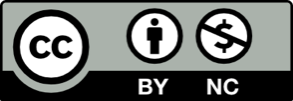 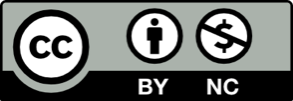 